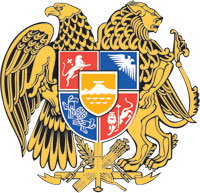 ՀԱՅԱՍՏԱՆԻ ՀԱՆՐԱՊԵՏՈՒԹՅԱՆ ԿԱՌԱՎԱՐՈՒԹՅՈՒՆՈ  Ր  Ո  Շ  Ո Ւ  Մ27 հունվարի 2022 թվականի  N              -  ԱԱՆՀԱՏՈՒՅՑ ՕԳՏԱԳՈՐԾՄԱՆ ԻՐԱՎՈՒՆՔՈՎ ՏԱՐԱԾՔ ՀԱՆՁՆԵԼՈՒ Մ Ա Ս Ի Ն--------------------------------------------------------------------------------------------------------Հիմք ընդունելով Հայաստանի Հանրապետության քաղաքացիական օրենսգրքի 685-րդ, 688-րդ հոդվածները, Հայաստանի Հանրապետության կառավարության 2011 թվականի փետրվարի 17-ի N 304-Ն որոշմամբ հաստատված կարգի 3-րդ կետի 3-րդ ենթակետը, 5-րդ և 6.2-րդ կետերը` Հայաստանի Հանրապետության կառավարությունը     ո ր ո շ ու մ    է.Հայաստանի Հանրապետության սեփականություն հանդիսացող՝ քաղաք Երևան, Դավթաշեն 1-ին թաղամաս 39 հասցեում գտնվող շենքի 1-ին հարկի 126 638 000 դրամ շուկայական արժեքով, 261.3 քառ. մետր մակերեսով տարածքը (այսուհետ՝ տարածք) 10 տարի ժամկետով անհատույց օգտագործման իրավունքով հանձնել «Երկրապահ կամավորականների միություն» հասարակական կազմակերպությանը (գրանցման համար՝ 03Ա054927, այսուհետ՝ կազմակերպություն)՝ իր կողմից ներկայացված ծրագրով նախատեսված աշխատանքների իրականացման նպատակով:  Հայաստանի Հանրապետության տարածքային կառավարման և ենթակառուցվածքների նախարարության պետական գույքի կառավարման կոմիտեի նախագահին՝ սույն որոշումն ուժի մեջ մտնելուց հետո երկամսյա ժամկետում կազմակերպության հետ կնքել սույն որոշման 1-ին կետում նշված տարածքի անհատույց օգտագործման պայմանագիր (այսուհետ՝ պայմանագիր)՝ դրանում նախատեսելով, որ՝կազմակերպությունը պարտավոր է իր կողմից ներկայացված ծրագրով նախատեսված աշխատանքների կատարումը հավաստող համապատասխան փաստաթղթերը ներկայացնել Պետական գույքի կառավարման կոմիտե՝ յուրաքանչյուր հաշվետու տարվա ավարտից հետո 15-օրյա ժամկետում.կազմակերպության ստանձնած պարտավորությունները չկատարելու կամ ոչ պատշաճ կատարելու դեպքում սույն որոշման հիման վրա կնքված պայմանագիրը ենթակա է լուծման.պայմանագրի նոտարական վավերացման և պայմանագրից ծագող գույքային իրավունքների պետական գրանցման ծախսերը ենթակա են իրականացման կազմակերպության միջոցների հաշվին:       ՀԱՅԱՍՏԱՆԻ ՀԱՆՐԱՊԵՏՈՒԹՅԱՆ                       ՎԱՐՉԱՊԵՏ	                                          Ն. ՓԱՇԻՆՅԱՆ                       Երևան